Печатная формаВ виде XML-файлаОшибки XML валидации<?xml version="1.0" encoding="UTF-8" standalone="yes"?> <ns2:purchaseNoticeOK xsi:schemaLocation="http://zakupki.gov.ru/223/integration/schema/TFF-5.2 http://zakupki.gov.ru/223/integration/schema/TFF-5.2/purchase.xsd" xmlns="http://zakupki.gov.ru/223fz/types/1" xmlns:ns10="http://zakupki.gov.ru/223fz/decisionSuspension/1" xmlns:ns11="http://zakupki.gov.ru/223fz/purchasePlanAdditionalPosition/1" xmlns:ns12="http://zakupki.gov.ru/223fz/machineryListInfo/1" xmlns:ns13="http://zakupki.gov.ru/223fz/revenue/1" xmlns:ns14="http://zakupki.gov.ru/223fz/orderClauseList/1" xmlns:ns15="http://zakupki.gov.ru/223fz/disagreementProtocol/1" xmlns:ns16="http://zakupki.gov.ru/223fz/complaint/1" xmlns:ns17="http://zakupki.gov.ru/223fz/notificationIssue/1" xmlns:ns18="http://zakupki.gov.ru/223fz/purchasePlanProject/1" xmlns:ns19="http://zakupki.gov.ru/223fz/webRequest/1" xmlns:ns2="http://zakupki.gov.ru/223fz/purchase/1" xmlns:xsi="http://www.w3.org/2001/XMLSchema-instance" xmlns:ns3="http://zakupki.gov.ru/223fz/dishonestSupplier/1" xmlns:ns4="http://zakupki.gov.ru/223fz/purchasePlanProjectAdditionalPosition/1" xmlns:ns5="http://zakupki.gov.ru/223fz/purchasePlan/1" xmlns:ns6="http://zakupki.gov.ru/223fz/contract/1" xmlns:ns7="http://zakupki.gov.ru/223fz/missedNotice/1" xmlns:ns8="http://zakupki.gov.ru/223fz/reference/1" xmlns:ns9="http://zakupki.gov.ru/223fz/stopCommodity/1"> <header> <guid>1a5dea2b-d511-4f50-9dcb-37724a2cc453</guid> <createDateTime>2016-11-14T08:48:55</createDateTime> </header> <ns2:body> <ns2:item> <guid>7ffa8a7b-ef63-42c0-a5a1-1b98b2b06475</guid> <ns2:purchaseNoticeOKData> <ns2:guid>7ffa8a7b-ef63-42c0-a5a1-1b98b2b06475</ns2:guid> <ns2:createDateTime>2016-11-14T10:27:24</ns2:createDateTime> <ns2:urlOOS>https://zakupki.gov.ru/223/purchase/private/purchase/notice-info/details.html?noticeInfoId=5196914</ns2:urlOOS> <ns2:registrationNumber>31604320225</ns2:registrationNumber> <ns2:name>Оказание услуг по охране и сопровождению пригородных поездов в 2017 году. </ns2:name> <ns2:customer> <mainInfo> <fullName>Открытое акционерное общество "Пермская пригородная компания"</fullName> <shortName>ОАО "ППК"</shortName> <iko>55903095549590301001</iko> <inn>5903095549</inn> <kpp>590301001</kpp> <ogrn>1095903003602</ogrn> <legalAddress>614068, Пермский, Пермь, Петропавловская, дом 66</legalAddress> <postalAddress>614068, Пермский, Пермь, Петропавловская, дом 66</postalAddress> <phone>7-342-2304653</phone> <fax>7-342-2302567</fax> <email>kancur_ca@prigorod.perm.ru</email> <okato>57401365000</okato> <okpo>63296243</okpo> </mainInfo> </ns2:customer> <ns2:purchaseMethodCode>3359</ns2:purchaseMethodCode> <ns2:purchaseCodeName>Открытый конкурс</ns2:purchaseCodeName> <ns2:placer> <mainInfo> <fullName>Открытое акционерное общество "Пермская пригородная компания"</fullName> <shortName>ОАО "ППК"</shortName> <iko>55903095549590301001</iko> <inn>5903095549</inn> <kpp>590301001</kpp> <ogrn>1095903003602</ogrn> <legalAddress>614068, Пермский, Пермь, Петропавловская, дом 66</legalAddress> <postalAddress>614068, Пермский, Пермь, Петропавловская, дом 66</postalAddress> <phone>7-342-2304653</phone> <fax>7-342-2302567</fax> <email>kancur_ca@prigorod.perm.ru</email> <okato>57401365000</okato> <okpo>63296243</okpo> </mainInfo> </ns2:placer> <ns2:contact> <firstName>Владимир</firstName> <middleName>Николаевич</middleName> <lastName>Дранков</lastName> <phone>+7 (342) 2304653</phone> <fax>+7 (342) 2302567</fax> <email>drankov_vn@prigorod.perm.ru</email> <organization> <mainInfo> <fullName>Открытое акционерное общество "Пермская пригородная компания"</fullName> <shortName>ОАО "ППК"</shortName> <iko>55903095549590301001</iko> <inn>5903095549</inn> <kpp>590301001</kpp> <ogrn>1095903003602</ogrn> <legalAddress>614068, Пермский, Пермь, Петропавловская, дом 66</legalAddress> <postalAddress>614068, Пермский, Пермь, Петропавловская, дом 66</postalAddress> <phone>7-342-2304653</phone> <fax>7-342-2302567</fax> <email>kancur_ca@prigorod.perm.ru</email> <okato>57401365000</okato> <okpo>63296243</okpo> </mainInfo> </organization> </ns2:contact> <ns2:publicationDateTime>2016-11-14T10:48:55</ns2:publicationDateTime> <ns2:documentationDelivery> <deliveryStartDateTime>2016-11-15</deliveryStartDateTime> <deliveryEndDateTime>2016-11-30</deliveryEndDateTime> <place>614068, Пермский край, г. Пермь, ул. Петропавловская, д. 66. </place> <procedure>1. Для разъяснения положений конкурсной документации юридические лица, получившие в установленном порядке настоящую конкурсную документацию, могут обращаться с запросами в письменной форме в адрес Заказчика: 614068, Пермский край, г. Пермь, ул. Петропавловская, д. 66. 2. Любой претендент вправе направить в письменной форме запрос о разъяснении положений конкурсной документации на адрес Заказчика. В течение двух дней со дня поступления указанного запроса Заказчик обязан направить в письменной форме разъяснения положений конкурсной документации, если указанный запрос поступил не позднее, чем за три дня до дня окончания подачи заявок на участие в конкурсе. </procedure> </ns2:documentationDelivery> <ns2:status>P</ns2:status> <ns2:version>1</ns2:version> <ns2:notDishonest>false</ns2:notDishonest> <ns2:attachments> <totalDocumentsCount>3</totalDocumentsCount> <document> <guid>5e83dfe7-5d74-403e-a84a-da39b67ab818</guid> <createDateTime>2016-11-14T08:42:01</createDateTime> <fileName>Конкурсная документация Оказание охранных услуг.doc</fileName> <description>Конкурсная документация Оказание охранных услуг</description> <url>http://zakupki.gov.ru/223/purchase/public/download/download.html?id=26498321</url> </document> <document> <guid>347b1bf4-36b7-4d20-a41a-b1123b702509</guid> <createDateTime>2016-11-14T08:42:36</createDateTime> <fileName>Лоты на конкурс 2017.xls</fileName> <description>Лоты на конкурс 2017</description> <url>http://zakupki.gov.ru/223/purchase/public/download/download.html?id=26498340</url> </document> <document> <guid>bcc4dcc9-1904-4783-8aaf-b84e4b511166</guid> <createDateTime>2016-11-14T08:42:14</createDateTime> <fileName>Титульный лист ОК охранные услуги .pdf</fileName> <description>Титульный лист ОК охранные услуги </description> <url>http://zakupki.gov.ru/223/purchase/public/download/download.html?id=26498325</url> </document> </ns2:attachments> <ns2:modificationDate>2016-11-14T10:48:55</ns2:modificationDate> <ns2:saveUserId>17379</ns2:saveUserId> <ns2:deliveryPlaceIndication>SINGLE_PLACE</ns2:deliveryPlaceIndication> <ns2:emergency>false</ns2:emergency> <ns2:jointPurchase>false</ns2:jointPurchase> <ns2:lots> <lot> <guid>e97a108f-b857-4ed1-a6f5-20fba28bc988</guid> <ordinalNumber>1</ordinalNumber> <lotEditEnabled>false</lotEditEnabled> <lotData> <subject>Оказание услуг по охране и сопровождению пригородных поездов в 2017 году. Пермь-2 - Григорьевская - Верещагино – Балезино.</subject> <currency> <code>RUB</code> <digitalCode>643</digitalCode> <name>Российский рубль</name> </currency> <initialSum>4535603.60</initialSum> <deliveryPlace> <state>Приволжский федеральный округ</state> <region>Пермский край</region> <regionOkato>57000000000</regionOkato> <address>614068, Пермский край, г. Пермь, ул. Петропавловская, д. 66.</address> </deliveryPlace> <lotItems> <newCodes>true</newCodes> <lotItem> <guid>f9b4be3a-0416-4cea-a35b-b743c656fd44</guid> <ordinalNumber>1</ordinalNumber> <okpd2> <code>80.10.12.000</code> <name>Услуги охраны</name> </okpd2> <okved2> <code>80.10</code> <name>Деятельность частных охранных служб</name> </okved2> <okei> <code>356</code> <name>Час</name> </okei> <qty>46758.8</qty> <additionalInfo>Лот № 1.</additionalInfo> </lotItem> </lotItems> <forSmallOrMiddle>false</forSmallOrMiddle> <excludePurchaseFromPlan>false</excludePurchaseFromPlan> <subcontractorsRequirement>false</subcontractorsRequirement> <ignoredPurchase>false</ignoredPurchase> <centralized>false</centralized> </lotData> <deliveryPlaceIndication>GL</deliveryPlaceIndication> <jointLotData> <jointLot>false</jointLot> </jointLotData> <lotPlanInfo> <planRegistrationNumber>2150131979</planRegistrationNumber> <planGuid>7d95507f-4a0d-4d12-9738-1d14c42e2b9c</planGuid> <positionNumber>43</positionNumber> <lotPlanPosition>COMMODITY</lotPlanPosition> <positionGuid>6d0214b2-7ac1-4c70-96a5-32c570629dd2</positionGuid> </lotPlanInfo> <cancelled>false</cancelled> </lot> <lot> <guid>d3862609-0214-40c0-9f4c-4c9a6d1a70e2</guid> <ordinalNumber>2</ordinalNumber> <lotEditEnabled>false</lotEditEnabled> <lotData> <subject>Оказание услуг по охране и сопровождению пригородных поездов в 2017 году. Пермь-2 - Кунгур - Кордон – Шаля.</subject> <currency> <code>RUB</code> <digitalCode>643</digitalCode> <name>Российский рубль</name> </currency> <initialSum>4363719.60</initialSum> <deliveryPlace> <state>Приволжский федеральный округ</state> <region>Пермский край</region> <regionOkato>57000000000</regionOkato> <address>614068, Пермский край, г. Пермь, ул. Петропавловская, д. 66.</address> </deliveryPlace> <lotItems> <newCodes>true</newCodes> <lotItem> <guid>0ef57674-849a-449c-9127-67a3b716dfdb</guid> <ordinalNumber>1</ordinalNumber> <okpd2> <code>80.10.12.000</code> <name>Услуги охраны</name> </okpd2> <okved2> <code>80.10</code> <name>Деятельность частных охранных служб</name> </okved2> <okei> <code>356</code> <name>Час</name> </okei> <qty>44986.8</qty> <additionalInfo>Лот № 2.</additionalInfo> </lotItem> </lotItems> <forSmallOrMiddle>false</forSmallOrMiddle> <excludePurchaseFromPlan>false</excludePurchaseFromPlan> <subcontractorsRequirement>false</subcontractorsRequirement> <ignoredPurchase>false</ignoredPurchase> <centralized>false</centralized> </lotData> <deliveryPlaceIndication>GL</deliveryPlaceIndication> <jointLotData> <jointLot>false</jointLot> </jointLotData> <lotPlanInfo> <planRegistrationNumber>2150131979</planRegistrationNumber> <planGuid>7d95507f-4a0d-4d12-9738-1d14c42e2b9c</planGuid> <positionNumber>44</positionNumber> <lotPlanPosition>COMMODITY</lotPlanPosition> <positionGuid>c456aa2d-33cf-4560-8a51-75141936cf35</positionGuid> </lotPlanInfo> <cancelled>false</cancelled> </lot> <lot> <guid>666692b1-58e8-4bb8-b87e-cb4790885720</guid> <ordinalNumber>3</ordinalNumber> <lotEditEnabled>false</lotEditEnabled> <lotData> <subject>Оказание услуг по охране и сопровождению пригородных поездов в 2017 году. Пермь-2 - Парма - Кизел - Дивья - Боковая - Ярино - Пашия.</subject> <currency> <code>RUB</code> <digitalCode>643</digitalCode> <name>Российский рубль</name> </currency> <initialSum>4484414.30</initialSum> <deliveryPlace> <state>Приволжский федеральный округ</state> <region>Пермский край</region> <regionOkato>57000000000</regionOkato> <address>614068, Пермский край, г. Пермь, ул. Петропавловская, д. 66.</address> </deliveryPlace> <lotItems> <newCodes>true</newCodes> <lotItem> <guid>dc7a19bb-2355-489b-bbd5-636190ab3755</guid> <ordinalNumber>1</ordinalNumber> <okpd2> <code>80.10.12.000</code> <name>Услуги охраны</name> </okpd2> <okved2> <code>80.10</code> <name>Деятельность частных охранных служб</name> </okved2> <okei> <code>356</code> <name>Час</name> </okei> <qty>48427.8</qty> <additionalInfo>Лот № 3.</additionalInfo> </lotItem> </lotItems> <forSmallOrMiddle>false</forSmallOrMiddle> <excludePurchaseFromPlan>false</excludePurchaseFromPlan> <subcontractorsRequirement>false</subcontractorsRequirement> <ignoredPurchase>false</ignoredPurchase> <centralized>false</centralized> </lotData> <deliveryPlaceIndication>GL</deliveryPlaceIndication> <jointLotData> <jointLot>false</jointLot> </jointLotData> <lotPlanInfo> <planRegistrationNumber>2150131979</planRegistrationNumber> <planGuid>7d95507f-4a0d-4d12-9738-1d14c42e2b9c</planGuid> <positionNumber>45</positionNumber> <lotPlanPosition>COMMODITY</lotPlanPosition> <positionGuid>3b7822c8-4e73-4b0c-8f7c-84895e5ba232</positionGuid> </lotPlanInfo> <cancelled>false</cancelled> </lot> <lot> <guid>05013f09-3d9f-4664-bade-13668d3dee49</guid> <ordinalNumber>4</ordinalNumber> <lotEditEnabled>false</lotEditEnabled> <lotData> <subject>Оказание услуг по охране и сопровождению пригородных поездов в 2017 году. Чусовская - Пермь-2 - Селянка - Чусовская - Пермь-2. </subject> <currency> <code>RUB</code> <digitalCode>643</digitalCode> <name>Российский рубль</name> </currency> <initialSum>2514645.60</initialSum> <deliveryPlace> <state>Приволжский федеральный округ</state> <region>Пермский край</region> <regionOkato>57000000000</regionOkato> <address>614068, Пермский край, г. Пермь, ул. Петропавловская, д. 66.</address> </deliveryPlace> <lotItems> <newCodes>true</newCodes> <lotItem> <guid>8b69d10f-2f3a-4beb-b98f-43cff3fbd0e9</guid> <ordinalNumber>1</ordinalNumber> <okpd2> <code>80.10.12.000</code> <name>Услуги охраны</name> </okpd2> <okved2> <code>80.10</code> <name>Деятельность частных охранных служб</name> </okved2> <okei> <code>356</code> <name>Час</name> </okei> <qty>27156</qty> <additionalInfo>Лот № 4.</additionalInfo> </lotItem> </lotItems> <forSmallOrMiddle>false</forSmallOrMiddle> <excludePurchaseFromPlan>false</excludePurchaseFromPlan> <subcontractorsRequirement>false</subcontractorsRequirement> <ignoredPurchase>false</ignoredPurchase> <centralized>false</centralized> </lotData> <deliveryPlaceIndication>GL</deliveryPlaceIndication> <jointLotData> <jointLot>false</jointLot> </jointLotData> <lotPlanInfo> <planRegistrationNumber>2150131979</planRegistrationNumber> <planGuid>7d95507f-4a0d-4d12-9738-1d14c42e2b9c</planGuid> <positionNumber>46</positionNumber> <lotPlanPosition>COMMODITY</lotPlanPosition> <positionGuid>75c15c73-fd05-4338-8de8-d1068db581b6</positionGuid> </lotPlanInfo> <cancelled>false</cancelled> </lot> <lot> <guid>a669b88e-355a-40b3-b4ba-c17c21308099</guid> <ordinalNumber>5</ordinalNumber> <lotEditEnabled>false</lotEditEnabled> <lotData> <subject>Оказание услуг по охране и сопровождению пригородных поездов в 2017 году. Углеуральская - Калийная - Чусовская – Кизел – Комарихинская – Европейская. </subject> <currency> <code>RUB</code> <digitalCode>643</digitalCode> <name>Российский рубль</name> </currency> <initialSum>4276741.50</initialSum> <deliveryPlace> <state>Приволжский федеральный округ</state> <region>Пермский край</region> <regionOkato>57000000000</regionOkato> <address>614068, Пермский край, г. Пермь, ул. Петропавловская, д. 66.</address> </deliveryPlace> <lotItems> <newCodes>true</newCodes> <lotItem> <guid>e6e26992-df93-47d3-883f-2348c992f0a0</guid> <ordinalNumber>1</ordinalNumber> <okpd2> <code>80.10.12.000</code> <name>Услуги охраны</name> </okpd2> <okved2> <code>80.10</code> <name>Деятельность частных охранных служб</name> </okved2> <okei> <code>356</code> <name>Час</name> </okei> <qty>51465</qty> <additionalInfo>Лот № 5.</additionalInfo> </lotItem> </lotItems> <forSmallOrMiddle>false</forSmallOrMiddle> <excludePurchaseFromPlan>false</excludePurchaseFromPlan> <subcontractorsRequirement>false</subcontractorsRequirement> <ignoredPurchase>false</ignoredPurchase> <centralized>false</centralized> </lotData> <deliveryPlaceIndication>GL</deliveryPlaceIndication> <jointLotData> <jointLot>false</jointLot> </jointLotData> <lotPlanInfo> <planRegistrationNumber>2150131979</planRegistrationNumber> <planGuid>7d95507f-4a0d-4d12-9738-1d14c42e2b9c</planGuid> <positionNumber>47</positionNumber> <lotPlanPosition>COMMODITY</lotPlanPosition> <positionGuid>23c3a915-bfef-41ca-89c2-c29f7774c8a1</positionGuid> </lotPlanInfo> <cancelled>false</cancelled> </lot> <lot> <guid>eb90937e-42cd-4b8b-b1a1-6c0f9bb707af</guid> <ordinalNumber>6</ordinalNumber> <lotEditEnabled>false</lotEditEnabled> <lotData> <subject>Оказание услуг по охране и сопровождению пригородных поездов в 2017 году. Чусовская - Кын - Кузино, Чусовская - Губаха пасс.</subject> <currency> <code>RUB</code> <digitalCode>643</digitalCode> <name>Российский рубль</name> </currency> <initialSum>445050.36</initialSum> <deliveryPlace> <state>Приволжский федеральный округ</state> <region>Пермский край</region> <regionOkato>57000000000</regionOkato> <address>614068, Пермский край, г. Пермь, ул. Петропавловская, д. 66.</address> </deliveryPlace> <lotItems> <newCodes>true</newCodes> <lotItem> <guid>143ebc7b-b3af-46a1-ae45-5810bd6ff18d</guid> <ordinalNumber>1</ordinalNumber> <okpd2> <code>80.10.12.000</code> <name>Услуги охраны</name> </okpd2> <okved2> <code>80.10</code> <name>Деятельность частных охранных служб</name> </okved2> <okei> <code>356</code> <name>Час</name> </okei> <qty>5355.6</qty> <additionalInfo>Лот № 6.</additionalInfo> </lotItem> </lotItems> <forSmallOrMiddle>false</forSmallOrMiddle> <excludePurchaseFromPlan>false</excludePurchaseFromPlan> <subcontractorsRequirement>false</subcontractorsRequirement> <ignoredPurchase>false</ignoredPurchase> <centralized>false</centralized> </lotData> <deliveryPlaceIndication>GL</deliveryPlaceIndication> <jointLotData> <jointLot>false</jointLot> </jointLotData> <lotPlanInfo> <planRegistrationNumber>2150131979</planRegistrationNumber> <planGuid>7d95507f-4a0d-4d12-9738-1d14c42e2b9c</planGuid> <positionNumber>48</positionNumber> <lotPlanPosition>COMMODITY</lotPlanPosition> <positionGuid>f0cba0bd-1757-47a8-8f9e-89b8aeaf6e6c</positionGuid> </lotPlanInfo> <cancelled>false</cancelled> </lot> </ns2:lots> <ns2:examinationPlace>614068, г. Пермь, ул. Петропавловская, д. 66.</ns2:examinationPlace> <ns2:examinationDateTime>2016-12-16T16:00:00</ns2:examinationDateTime> <ns2:envelopeOpeningPlace>614068, г. Пермь, ул. Петропавловская, д. 66.</ns2:envelopeOpeningPlace> <ns2:envelopeOpeningTime>2016-12-06T10:00:00</ns2:envelopeOpeningTime> <ns2:summingupPlace>614068, г. Пермь, ул. Петропавловская, д. 66.</ns2:summingupPlace> <ns2:summingupTime>2016-12-26T12:00:00</ns2:summingupTime> <ns2:submissionCloseDateTime>2016-12-05T17:00:00</ns2:submissionCloseDateTime> <ns2:publicationPlannedDate>2016-11-14</ns2:publicationPlannedDate> </ns2:purchaseNoticeOKData> </ns2:item> </ns2:body> </ns2:purchaseNoticeOK> OKНачало формыКонец формы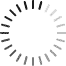 Извещение о проведении закупки Извещение о проведении закупки (в редакции № 1 от 14.11.2016 ) (в редакции № 1 от 14.11.2016 ) Номер извещения:31604320225Наименование закупки:Оказание услуг по охране и сопровождению пригородных поездов в 2017 году. Способ проведения закупки:Открытый конкурсЗаказчикЗаказчикНаименование организации:Открытое акционерное общество "Пермская пригородная компания"Место нахождения:614068, Пермский, Пермь, Петропавловская, дом 66Почтовый адрес:614068, Пермский, Пермь, Петропавловская, дом 66Контактная информацияКонтактная информацияФ.И.О:Дранков Владимир НиколаевичАдрес электронной почты:drankov_vn@prigorod.perm.ruТелефон:+7 (342) 2304653Факс:+7 (342) 2302567Предмет договораПредмет договораЛот №1Лот №1Сведения о позиции плана закупки:План закупки № 2150131979, позиция плана 43Предмет договора:Оказание услуг по охране и сопровождению пригородных поездов в 2017 году. Пермь-2 - Григорьевская - Верещагино – Балезино.Начальная (максимальная) цена договора:4 535 603.60 Российский рубльИнформация о товаре, работе, услуге:Информация о товаре, работе, услуге:Место поставки товара, выполнения работ, оказания услуг для лота №1Место поставки товара, выполнения работ, оказания услуг для лота №1Место поставки (субъект РФ):Приволжский федеральный округ, Пермский крайМесто поставки (адрес):614068, Пермский край, г. Пермь, ул. Петропавловская, д. 66.Лот №2Лот №2Сведения о позиции плана закупки:План закупки № 2150131979, позиция плана 44Предмет договора:Оказание услуг по охране и сопровождению пригородных поездов в 2017 году. Пермь-2 - Кунгур - Кордон – Шаля.Начальная (максимальная) цена договора:4 363 719.60 Российский рубльИнформация о товаре, работе, услуге:Информация о товаре, работе, услуге:Место поставки товара, выполнения работ, оказания услуг для лота №2Место поставки товара, выполнения работ, оказания услуг для лота №2Место поставки (субъект РФ):Приволжский федеральный округ, Пермский крайМесто поставки (адрес):614068, Пермский край, г. Пермь, ул. Петропавловская, д. 66.Лот №3Лот №3Сведения о позиции плана закупки:План закупки № 2150131979, позиция плана 45Предмет договора:Оказание услуг по охране и сопровождению пригородных поездов в 2017 году. Пермь-2 - Парма - Кизел - Дивья - Боковая - Ярино - Пашия.Начальная (максимальная) цена договора:4 484 414.30 Российский рубльИнформация о товаре, работе, услуге:Информация о товаре, работе, услуге:Место поставки товара, выполнения работ, оказания услуг для лота №3Место поставки товара, выполнения работ, оказания услуг для лота №3Место поставки (субъект РФ):Приволжский федеральный округ, Пермский крайМесто поставки (адрес):614068, Пермский край, г. Пермь, ул. Петропавловская, д. 66.Лот №4Лот №4Сведения о позиции плана закупки:План закупки № 2150131979, позиция плана 46Предмет договора:Оказание услуг по охране и сопровождению пригородных поездов в 2017 году. Чусовская - Пермь-2 - Селянка - Чусовская - Пермь-2. Начальная (максимальная) цена договора:2 514 645.60 Российский рубльИнформация о товаре, работе, услуге:Информация о товаре, работе, услуге:Место поставки товара, выполнения работ, оказания услуг для лота №4Место поставки товара, выполнения работ, оказания услуг для лота №4Место поставки (субъект РФ):Приволжский федеральный округ, Пермский крайМесто поставки (адрес):614068, Пермский край, г. Пермь, ул. Петропавловская, д. 66.Лот №5Лот №5Сведения о позиции плана закупки:План закупки № 2150131979, позиция плана 47Предмет договора:Оказание услуг по охране и сопровождению пригородных поездов в 2017 году. Углеуральская - Калийная - Чусовская – Кизел – Комарихинская – Европейская. Начальная (максимальная) цена договора:4 276 741.50 Российский рубльИнформация о товаре, работе, услуге:Информация о товаре, работе, услуге:Место поставки товара, выполнения работ, оказания услуг для лота №5Место поставки товара, выполнения работ, оказания услуг для лота №5Место поставки (субъект РФ):Приволжский федеральный округ, Пермский крайМесто поставки (адрес):614068, Пермский край, г. Пермь, ул. Петропавловская, д. 66.Лот №6Лот №6Сведения о позиции плана закупки:План закупки № 2150131979, позиция плана 48Предмет договора:Оказание услуг по охране и сопровождению пригородных поездов в 2017 году. Чусовская - Кын - Кузино, Чусовская - Губаха пасс.Начальная (максимальная) цена договора:445 050.36 Российский рубльИнформация о товаре, работе, услуге:Информация о товаре, работе, услуге:Место поставки товара, выполнения работ, оказания услуг для лота №6Место поставки товара, выполнения работ, оказания услуг для лота №6Место поставки (субъект РФ):Приволжский федеральный округ, Пермский крайМесто поставки (адрес):614068, Пермский край, г. Пермь, ул. Петропавловская, д. 66.Информация о документации по закупкеИнформация о документации по закупкеСрок предоставления документации:с 15.11.2016 по 30.11.2016Место предоставления документации:614068, Пермский край, г. Пермь, ул. Петропавловская, д. 66. Порядок предоставления документации:1. Для разъяснения положений конкурсной документации юридические лица, получившие в установленном порядке настоящую конкурсную документацию, могут обращаться с запросами в письменной форме в адрес Заказчика: 614068, Пермский край, г. Пермь, ул. Петропавловская, д. 66. 2. Любой претендент вправе направить в письменной форме запрос о разъяснении положений конкурсной документации на адрес Заказчика. В течение двух дней со дня поступления указанного запроса Заказчик обязан направить в письменной форме разъяснения положений конкурсной документации, если указанный запрос поступил не позднее, чем за три дня до дня окончания подачи заявок на участие в конкурсе. Официальный сайт, на котором размещена документация:www.zakupki.gov.ru Размер, порядок и сроки внесения платы за предоставление документации по закупкеРазмер, порядок и сроки внесения платы за предоставление документации по закупкеРазмер платы:Плата не требуетсяИнформация о порядке проведения закупкиИнформация о порядке проведения закупкиДата и время окончания подачи заявок (по местному времени):05.12.2016 17:00Вскрытие конвертов с заявками на участие в конкурсеВскрытие конвертов с заявками на участие в конкурсеДата и время (по местному времени):06.12.2016 10:00Место:614068, г. Пермь, ул. Петропавловская, д. 66.Рассмотрение заявокРассмотрение заявокДата и время (по местному времени):16.12.2016 16:00Место:614068, г. Пермь, ул. Петропавловская, д. 66.Подведение итоговПодведение итоговДата и время (по местному времени):26.12.2016 12:00Место:614068, г. Пермь, ул. Петропавловская, д. 66.